C.1. Format Rancangan Peraturan Desa tentang APB Desa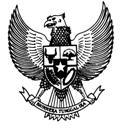 KEPALA DESA ….. (Nama Desa)KABUPATEN/KOTA........ (Nama Kabupaten/Kota)PERATURAN DESA… (Nama Desa)NOMOR … TAHUN …TENTANGANGGARAN PENDAPATAN DAN BELANJA DESATAHUN ANGGARAN ….DENGAN RAHMAT TUHAN YANG MAHA ESAKEPALA DESA (Nama Desa),Menimbang:	a. bahwa Anggaran Pendapatan dan Belanja Desa sebagai wujuddari pengelolaan keuangan Desa dilaksanakan secara terbukadan bertanggung jawab untuk sebesar-besarnya kemakmuranmasyarakat Desa;b. bahwa	Anggaran	Pendapatan	dan	Belanja	Desa	TahunAnggaran	......	termuat	dalam	Peraturan	Desa	tentangAnggaran Pendapatan dan Belanja Desa Tahun Anggaran ....yang	disusun	sesuai	dengan	kebutuhan	penyelenggaraanpemerintahan	Desa	berdasarkan	prinsip	kebersamaan,efisiensi, berkeadilan, berkelanjutan, berwawasan lingkungan,dan kemandirian sehingga menciptakan landasan kuat dalammelaksanakann	pemerintahan	dan	pembangunan	menujumasyarakat yang adil, makmur, dan sejahtera;c. bahwa	berdasarkan	pertimbangan	sebagaimana	dimaksuddalam huruf a dan huruf b, perlu menetapkan Peraturan Desatentang	Anggaran	Pendapatan	dan	Belanja	Desa	TahunAnggaran ....;Mengingat:	1. .....;2. …..;3. ……dan seterusnya;Dengan Kesepakatan BersamaBADAN PERMUSYAWARATAN DESA … (Nama Desa)danKEPALA DESA … (Nama Desa)MEMUTUSKAN:Menetapkan:PERATURAN DESA TENTANG ANGGARAN PENDAPATAN DAN BELANJA DESA....... TAHUN ANGGARAN .....Pasal 1Anggaran Pendapatan dan Belanja Desa Tahun Anggaran...... dengan perincian sebagai berikut:Pasal 2Uraian lebih lanjut Anggaran Pendapatan dan Belanja Desa sebagaimana dimaksud dalam Pasal 1 tercantum dalam Lampiran yang merupakan bagian tak terpisahkan dari Peraturan Desa ini:Pasal 3Lampiran sebagaimana dimaksud dalam Pasal 2 memuat:a. APB Desa;b. daftar penyertaan modal, jika tersedia; c. daftar dana cadangan, jika tersedia; dand. daftar kegiatan yang belum dilaksanakan di tahun anggaran sebelumnya, jika ada.Pasal 4Kepala Desa menetapkan Peraturan Kepala Desa tentang Penjabaran Anggaran Pendapatan dan Belanja Desa sebagai landasan operasional pelaksanaan APBDesa.Pasal 5Pemerintah Desa dapat melaksanakan kegiatan untuk penanggulangan bencana, keadaan darurat, dan mendesak.Pendanaan kegiatan sebagaimana dimaksud pada ayat(1) menggunakan anggaran jenis belanja tidak terduga.Pemerintah Desa dapat melakukan kegiatan penanggulangan bencana, keadaan darurat, dan mendesak yang belum tersedia anggarannya, yang selanjutnya diusulkan dalam rancangan peraturan Desa tentang perubahan APB Desa.Kegiatan sebagaimana dimaksud pada ayat (1) harus memenuhi kriteria:bukan merupakan kegiatan normal dari aktivitas pemerintah Desa dan tidak dapat diprediksi sebelumnya;tidak diharapkan terjadi secara berulang;berada diluar kendali dan pengaruh pemerintah Desa;memiliki dampak yang signifikan terhadap anggaran dalam rangka pemulihan yang disebabkan oleh kejadian yang luar biasa dan/atau permasalahan sosial; danberskala lokal Desa.Pasal 6Dalam hal terjadi:a. penambahan dan/atau pengurangan dalam pendapatan Desa pada tahun berjalan;b. keadaan yang menyebabkan harus dilakukan pergeseran antar objek belanja; danc. kegiatan yang belum dilaksanakan tahun sebelumnyadan menyebabkan SiLPA akan dilaksanakan dalam tahun berjalan.kepala Desa dapat mendahului perubahan APB Desa dengan melakukan perubahan Peraturan Kepala Desa tentang Penjabaran APB Desa dan memberitahukannya kepada BPD.Pasal 7Peraturan Desa ini mulai berlaku pada tanggal diundangkan.Agar setiap orang dapat mengetahui, memerintahkan pengundangan Peraturan Desa ini dalam Lembaran Desa... ….(Nama Desa).Ditetapkan di ....................pada tanggal .....................KEPALA DESA ..(Nama Desa)tanda tanganNAMADiundangkan di …pada tanggal …SEKRETARIS DESA … (Nama Desa),tanda tanganNAMALEMBARAN DESA … (Nama Desa) TAHUN … NOMOR …C.2. Format APB DesaLAMPIRANPERATURAN DESA………NOMOR……….TAHUN…………….TENTANGANGGARAN PENDAPATAN DESAANGGARAN PENDAPATAN DAN BELANJA DESAPEMERINTAH DESA…………..TAHUN ANGGARAN………….Contoh:…………………,……………………Kepala Desa, ……………….(………………………………..)Keterangang Cara PengisianKolom 1	:	diisi berdasarkan klasifikasi Bidang Kegiatan:bidang;sub bidang; dankegiatanKolom 2	:	diisi berdasarkan klasifikasi ekonomi terdiri dari Pendapatan, Belanja danPembiayaan:Bagian pendapatan diisi:pendapatan; dankelompok pendapatan.Bagian Belanja diisi:Belanja; danjenis belanja (disesuaikan dengan jenis kegiatan)Bagian Pembiayaan diisi:Pembiayaan;Kelompok pembiayaan.      Kolom 3	: diisi uraian Pendapatan, Belanja dan Pembiayaan (nomenklatur dan kode rekening lihat lampiran A Permendagri ini) Kolom 4	: diisi dengan jumlah anggaran yang ditetapkan      Kolom 5	: diisi sumber Dana diisi dengan Sumber Dana yang digunakan dalam kegiatan (kolom 1.c) terkait 1. Pendapatan DesaRp….......................Rp….......................2. Belanja DesaRp….......................Rp….......................Surplus/DefisitRp….......................3. Pembiayaan Desaa. Penerimaan PembiayaanRp. ……..................Rp. ……..................b. Pengeluaran PembiayaanRp. ........................Rp. ........................Selisih Pembiayaan ( a – b )Selisih Pembiayaan ( a – b )Rp……....................Rp……....................KODE REKENINGKODE REKENINGKODE REKENINGKODE REKENINGKODE REKENINGURAIANANGGARANSUMBER DANAKODE REKENINGKODE REKENINGKODE REKENINGKODE REKENINGKODE REKENINGURAIANRp.SUMBER DANARp.1122345abcab4PENDAPATAN41PADesa42Transfer43Pendapatan lain-lainJUMLAH PENDAPATAN5BELANJA1Penyelenggaraan Pemerintahan Desa11Penyelenggaraan Belanja Penghasilan Tetap,Tunjangan dan Operasional Pemerintahan Desa1101Penyediaan Penghasilan Tetap dan TunjanganKepala Desa110151Belanja Pegawai13Administrasi Kependudukan, Pencatatan Sipil,Statistik dan Kearsipan1301Pelayanan administrasi umum dan kependudukan(Surat Pengantar/Pelayanan KTP, Kartu Keluarga,dll)130152Belanja Barang dan Jasa2Pelaksanaan Pembangunan Desa21Pendidikan2105Pembangunan/Rehabilitasi/Peningkatan SaranaPrasarana Perpustakaan/Taman BacaanDesa/Sanggar Belajar- 61 -210553Belanja Modal5Penanggulangan Bencana, Keadaan Darurat danMendesak51Penanggulangan Bencana5154Belanja Tak Terduga51Keadaan Darurat5154Belanja Tak TerdugadstJUMLAH BELANJASURPLUS /(DEFISIT)6PEMBIAYAAN61Penerimaan Pembiayaan62Pengeluaran PembiayaanSELISIH PEMBIAYAAN